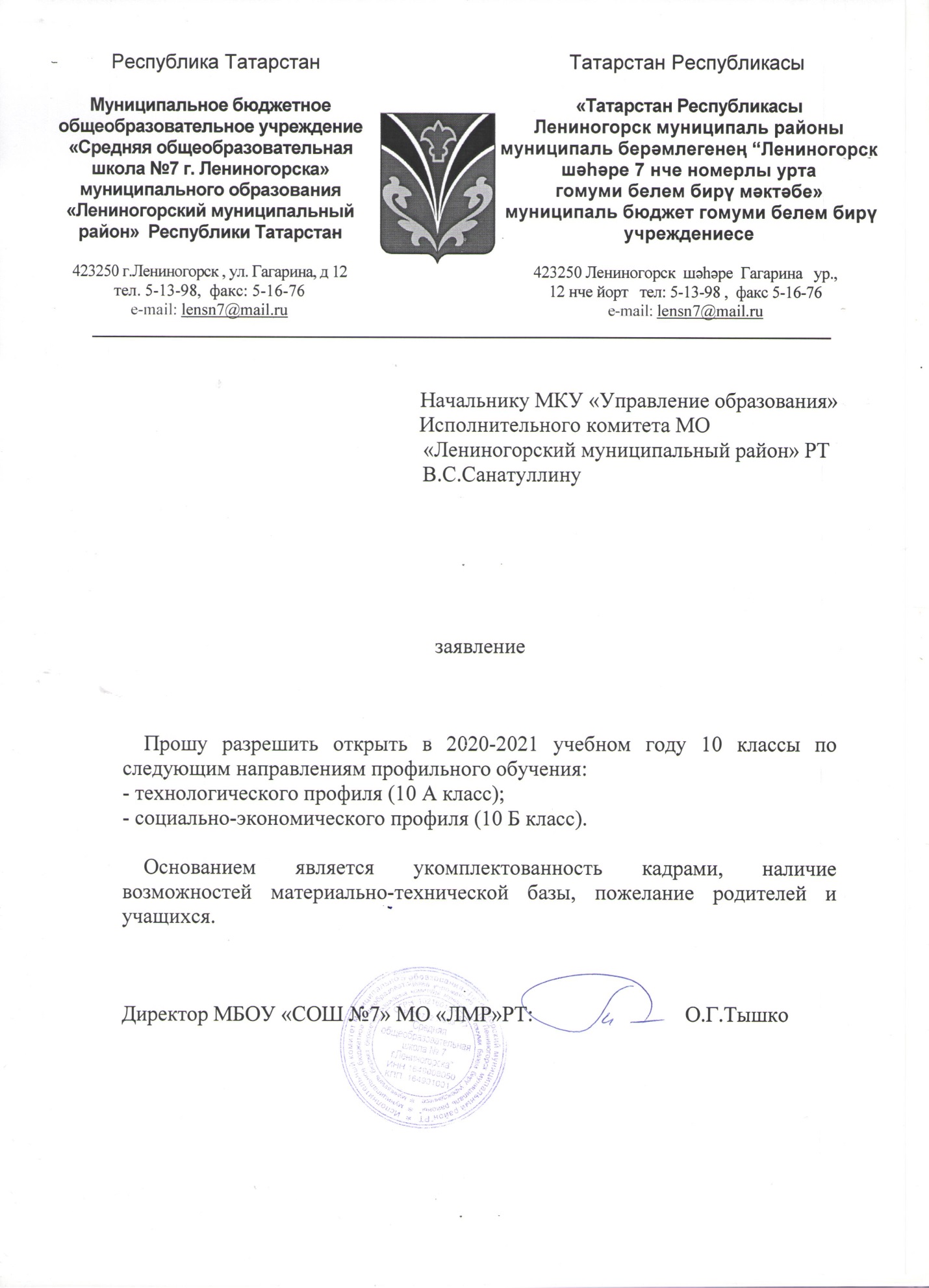 Сведения об открытии 10 классов в 2020-2021 учебном году (профильные)Сведения о кадровом обеспечении выбранного профиляна 2020-2021 учебный годСведения о учебно-методическом обеспечении выбранного профиляна 2020-2021 учебный годПримерный учебный план  технологического профиля на 2020-2021 учебные годМБОУ СОШ №7 г. ЛениногорскаЛениногорского муниципального района   РТ Примерный учебный план  социально-экономического профиля на 2020-2021 учебные годМБОУ СОШ №7 г. ЛениногорскаЛениногорского муниципального района   РТ Примерный учебный план для 10  класса средней школы №7 социально-экономического  профиля на 2020-2021, 2021-2022 учебные годыНазвание школыНазвание профиля, в том числе и универсальный классНазвание класса, количество классовПрофильные предметыУсловия для зачисления в профильный класс (какие предметы необходимо выбрать для сдачи ОГЭ и т.д., исходя из положения конкретной школы).Муниципальное бюджетное общеобразовательное учреждение «Средняя общеобразовательная школа №7» муниципального образования «Лениногорский муниципальный район» Республики ТатарстанТехнологический1 кл.-10 ФизикаинформатикаматематикаФизика, информатика математика – оценки «4» и «5», наличие портфолио, средняя оценка аттестата не ниже «4».Муниципальное бюджетное общеобразовательное учреждение «Средняя общеобразовательная школа №7» муниципального образования «Лениногорский муниципальный район» Республики ТатарстанСоциально-экономический1 кл.-10 ЭкономикаГеографияМатематика Обществознание, математика – оценки «4» и «5», наличие портфолио, средняя оценка аттестата не ниже «4».Наименование профиля, профильного предмета ФИО учителяобразованиекв. категорияСтаж работытехнологическийЛойко А.Л.высшеевысшая 23 годатехнологическийНеруцких Н.В.высшеевысшая 19 леттехнологическийОсипова О.В.высшеевысшая15 летСоциально-экономическийЛойко А.Л.высшеевысшая23 годаСоциально-экономическийБлинова О.В.высшеевысшая20 летСоциально-экономическийГалиева И.М.высшеевысшая32 годаНаименование профиля, профильного предмета ПрограммаУчебник физикаОсновная образовательная программа среднего общего образования (ФГОС СОО)  на 2018-2020гг. Утверждена приказом директора школы №142-ОД от 28.06.2018г.Касьянов В.А.  Физика.  Проф. уровень. Москва: Просвещение, 2020информатикаОсновная образовательная программа среднего общего образования (ФГОС СОО)  на 2018-2020гг. Утверждена приказом директора школы №142-ОД от 28.06.2018г.Поляков К.Ю, Ерёмин Е.А. Информатика и ИКТ. Профильный уровень. Москва: БИНОМ, 2018математикаОсновная образовательная программа среднего общего образования (ФГОС СОО)  на 2018-2020гг. Утверждена приказом директора школы №142-ОД от 28.06.2018г..Мордкович А.Г. Алгебра и начала анализа. Базовый и угл. Уровень. Москва: Мнемозина, 2019математикаОсновная образовательная программа среднего общего образования (ФГОС СОО)  на 2018-2020гг. Утверждена приказом директора школы №142-ОД от 28.06.2018г..Атанасян ЛС и др.  Геометрия, 10-11 кл. (базовый и проф. уровни). М, Просвещение,  2014ЭкономикаОсновная образовательная программа среднего общего образования (ФГОС СОО)  на 2018-2020гг. Утверждена приказом директора школы №142-ОД от 28.06.2018г..Иванова Е. И. Экономика. Профильный уровень. Учебник для учащихся ОУ. Москва:ВИТА-Пресс, 2013географияОсновная образовательная программа среднего общего образования (ФГОС СОО)  на 2018-2020гг. Утверждена приказом директора школы №142-ОД от 28.06.2018г.Максаковский В.П. Экономическая и социальная география мира Профильный и базовый уровень. Учебник для учащихся ОУ. Москва: Прпосвещение, 2013Предметная областьУчебный предметУровеньКоличество часов Русский язык и литератураРусский язык Б1/35Русский язык и литератураЛитератураБ3/105Родной язык и родная литератураРодная литература / Родной языкБ2/70Математика и информатикаМатематика: алгебра и начала математического анализа, геометрияУ6/210Математика и информатикаИнформатикаУ4/140Иностранные языкиИностранный язык(английский язык)Б3/105Естественные наукиФизикаУ5/175Естественные наукиБиологияБ1/35Естественные наукиХимия  Б1/35Естественные наукиАстрономия Б1/35Общественные наукиИстория Б2/70Общественные наукиОбществознание Б2/70Физическая культура, экология и основы безопасности жизнедеятельностиФизическая культураБ3/105Физическая культура, экология и основы безопасности жизнедеятельностиОсновы безопасности жизнедеятельностиБ1/35Индивидуальный проектЭК1/35«IT ESSENTIALS»ЭК1/35ИТОГО37/129537/1295Предметная областьУчебный предметУровеньСоциально-экономическийпрофильПредметная областьУчебный предметУровеньКоличество часовРусский язык и литератураРусский языкБ1/35Русский язык и литератураЛитератураБ3/105Родной язык и родная литератураРодной язык /Родная литература Б2/70Математика и информатикаМатематика: алгебра и начала математического анализа, геометрияУ6/210Математика и информатикаИнформатикаБ1/35Иностранные языкиИностранный язык(английский язык)Б3/105Естественные наукиФизикаБ2/70Естественные наукиБиологияБ1/35Естественные наукиХимияБ1/35Естественные наукиАстрономияБ1/35Общественные наукиИсторияБ2/70Общественные наукиОбществознаниеБ2/70Общественные наукиГеографияУ3/105Общественные наукиЭкономикаУ2/70Физическая культура, экология и основы безопасности жизнедеятельностиФизическая культураБ3/105Физическая культура, экология и основы безопасности жизнедеятельностиОсновы безопасности жизнедеятельностиБ1/35Индивидуальный проектЭК1/35«Химия и жизнь»ЭК1/35«Практикум по общей биологии»ЭК1/35ИТОГО37/1295Компоненты учебного планаУчебные предметыУчебные предметыКоличество учебных часов в неделю/годКоличество учебных часов в неделю/годКомпоненты учебного планаУчебные предметыУчебные предметы10 класс2019/2020 уч.г.11 класс2020/2021 уч.г.I. Обязательная частьI. Обязательная частьI. Обязательная частьI. Обязательная частьРусский язык и литератураРусский язык и литератураРусский язык1/351/34Русский язык и литератураРусский язык и литератураЛитература3/1053/102Родной язык и родная литератураРодной язык и родная литератураРодной язык1/351/34Родной язык и родная литератураРодной язык и родная литератураРодная литература1/35-Математика и информатикаМатематика и информатикаМатематика: алгебра и начала математического анализа, геометрия6/2106/204Математика и информатикаМатематика и информатикаИнформатика1/351/34Иностранные языкиИностранные языкиИностранный язык (английский)3/1053/102Естественные наукиЕстественные наукиБиология 1/351/34Естественные наукиЕстественные наукиХимия1/351/34Естественные наукиЕстественные наукифизика2/702/68Естественные наукиЕстественные наукиАстрономия-1/34Общественные наукиОбщественные наукиИстория2/702/68Общественные наукиОбщественные наукиОбществознание 2/702/68Общественные наукиОбщественные наукиЭкономика2/702/68Общественные наукиОбщественные наукиПраво2/702/68Физическая культура, экология и основы безопасности жизнедеятельностиФизическая культура, экология и основы безопасности жизнедеятельностиОБЖ1/351/34Физическая культура, экология и основы безопасности жизнедеятельностиФизическая культура, экология и основы безопасности жизнедеятельностиФизическая культура3/1053/102ИТОГОИТОГОИТОГО3232II. Часть, формируемая участниками образовательных отношенийII. Часть, формируемая участниками образовательных отношенийII. Часть, формируемая участниками образовательных отношений55Элективные учебные предметы, учебные практики, проекты, исследовательская деятельностьЭлективные учебные предметы, учебные практики, проекты, исследовательская деятельностьРусский  язык1/351/34Элективные учебные предметы, учебные практики, проекты, исследовательская деятельностьЭлективные учебные предметы, учебные практики, проекты, исследовательская деятельностьИндивидуальный проект1/351/34Элективные учебные предметы, учебные практики, проекты, исследовательская деятельностьЭлективные учебные предметы, учебные практики, проекты, исследовательская деятельностьСпецкурс  «В пространстве текста»1/351/34Элективные учебные предметы, учебные практики, проекты, исследовательская деятельностьЭлективные учебные предметы, учебные практики, проекты, исследовательская деятельностьСпецкурс «Практикум по культуре речи»1/351/34Элективные учебные предметы, учебные практики, проекты, исследовательская деятельностьЭлективные учебные предметы, учебные практики, проекты, исследовательская деятельностьГеография1/351/34Предельно допустимая учебная нагрузкаПредельно допустимая учебная нагрузкаПредельно допустимая учебная нагрузка3737